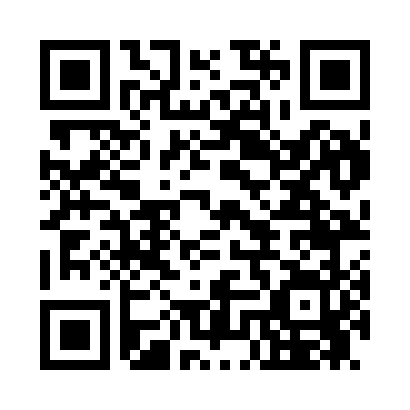 Prayer times for Cottage Springs, California, USAWed 1 May 2024 - Fri 31 May 2024High Latitude Method: Angle Based RulePrayer Calculation Method: Islamic Society of North AmericaAsar Calculation Method: ShafiPrayer times provided by https://www.salahtimes.comDateDayFajrSunriseDhuhrAsrMaghribIsha1Wed4:426:0312:584:477:539:152Thu4:406:0212:584:477:549:163Fri4:396:0112:584:477:559:174Sat4:386:0012:584:477:569:185Sun4:365:5912:574:477:579:206Mon4:355:5812:574:487:589:217Tue4:335:5712:574:487:599:228Wed4:325:5612:574:488:009:239Thu4:315:5512:574:488:009:2510Fri4:295:5412:574:488:019:2611Sat4:285:5312:574:498:029:2712Sun4:275:5212:574:498:039:2813Mon4:265:5112:574:498:049:2914Tue4:245:5012:574:498:059:3115Wed4:235:4912:574:498:069:3216Thu4:225:4812:574:508:079:3317Fri4:215:4712:574:508:089:3418Sat4:205:4712:574:508:089:3519Sun4:195:4612:574:508:099:3720Mon4:185:4512:574:508:109:3821Tue4:175:4412:584:518:119:3922Wed4:165:4412:584:518:129:4023Thu4:155:4312:584:518:139:4124Fri4:145:4312:584:518:139:4225Sat4:135:4212:584:528:149:4326Sun4:125:4112:584:528:159:4427Mon4:115:4112:584:528:169:4528Tue4:115:4012:584:528:169:4629Wed4:105:4012:584:538:179:4730Thu4:095:3912:594:538:189:4831Fri4:085:3912:594:538:199:49